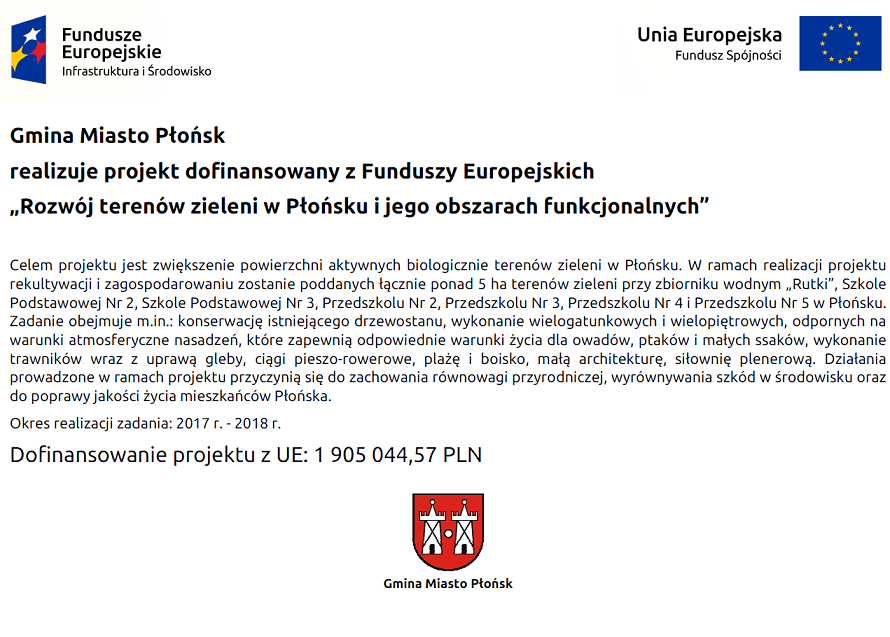 Informacja o możliwości sygnalizowania o potencjalnych nieprawidłowościach lub nadużyciach finansowych:- e-mail: nadużycia.POIS@mr.gov.pl- strona www: www.pois.gov.pl\nieprawidlowosci